Monday 29.06.20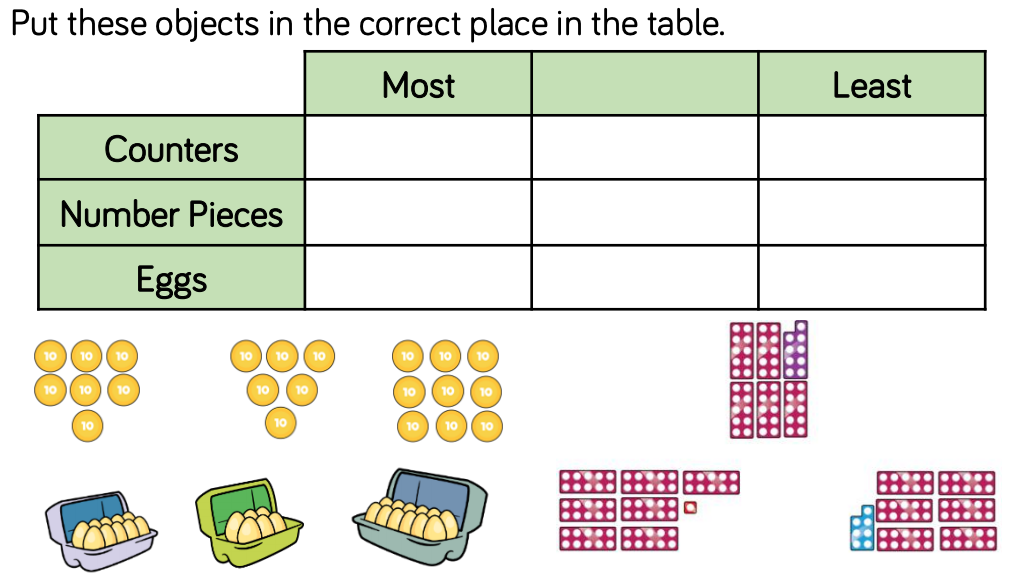 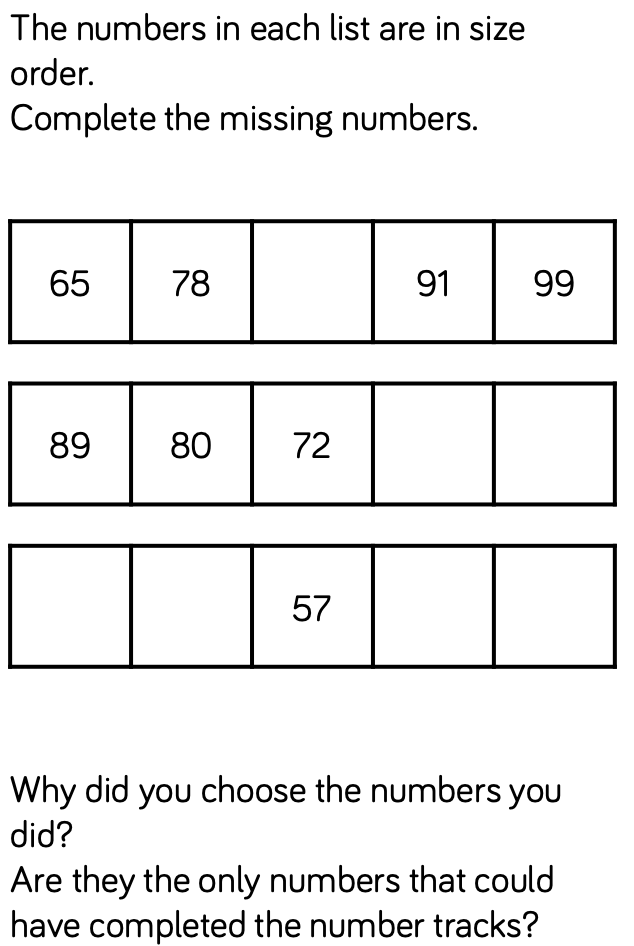 Tuesday: 30.06.20 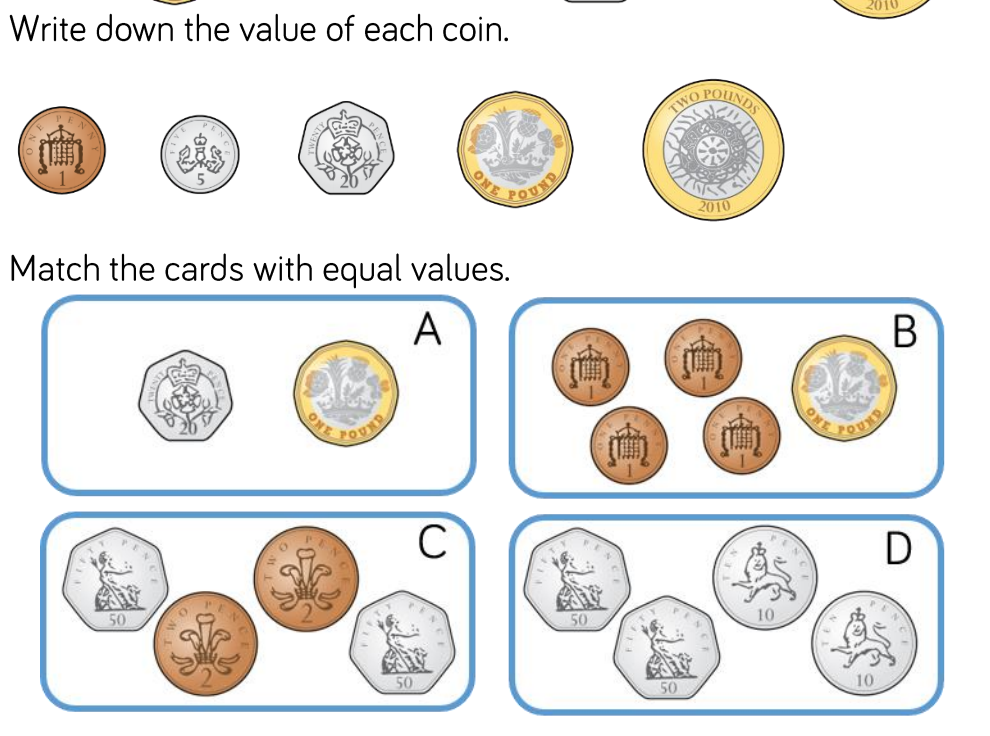 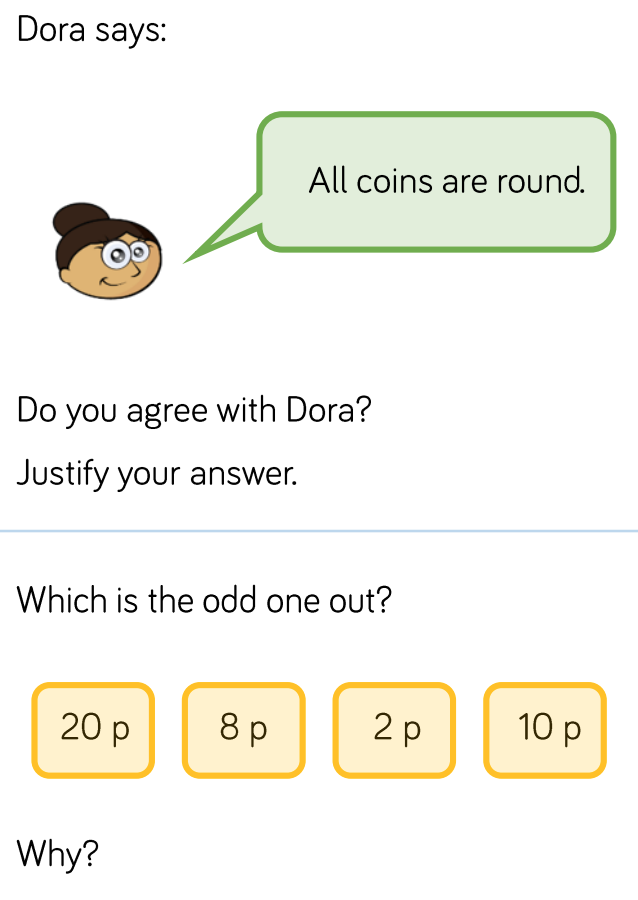 Wednesday: 01.07.20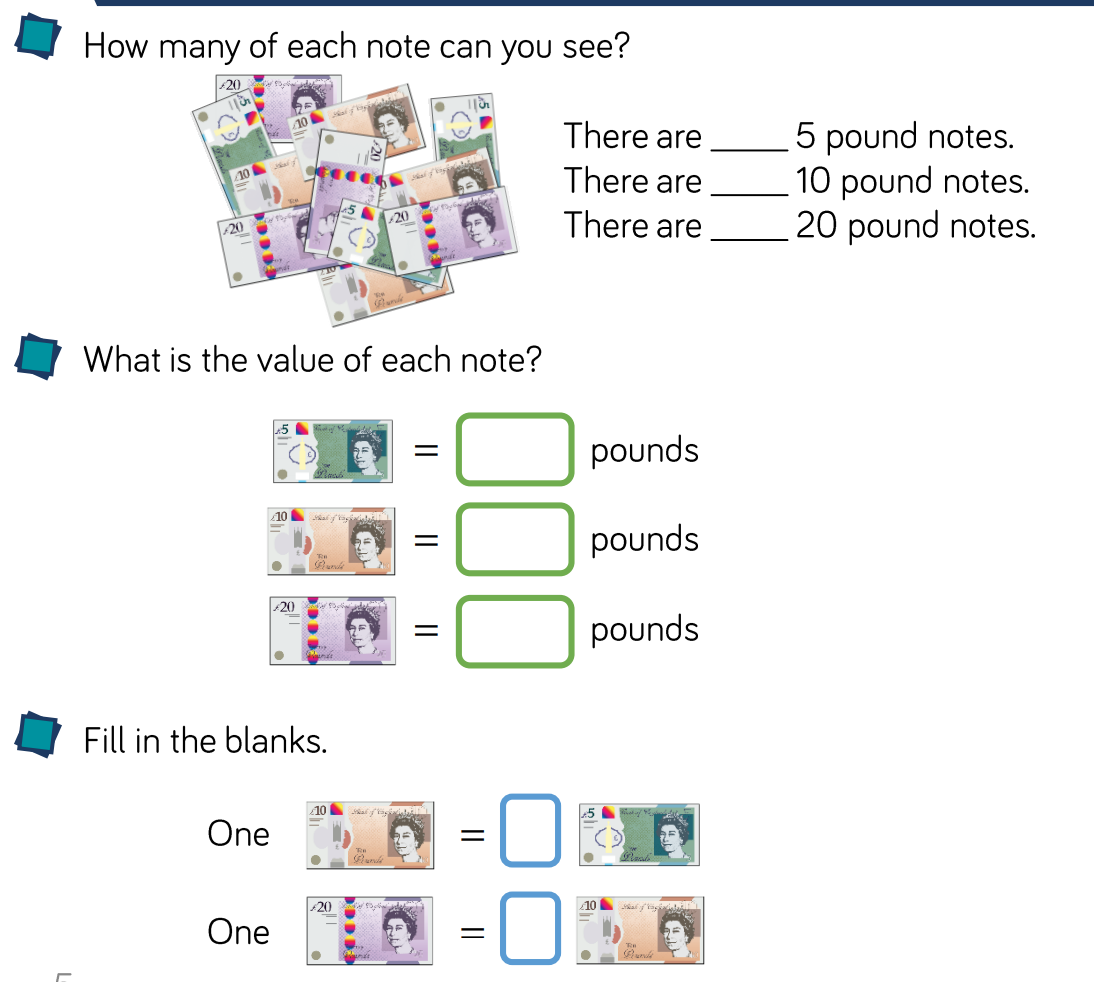 Thursday: 02.07.20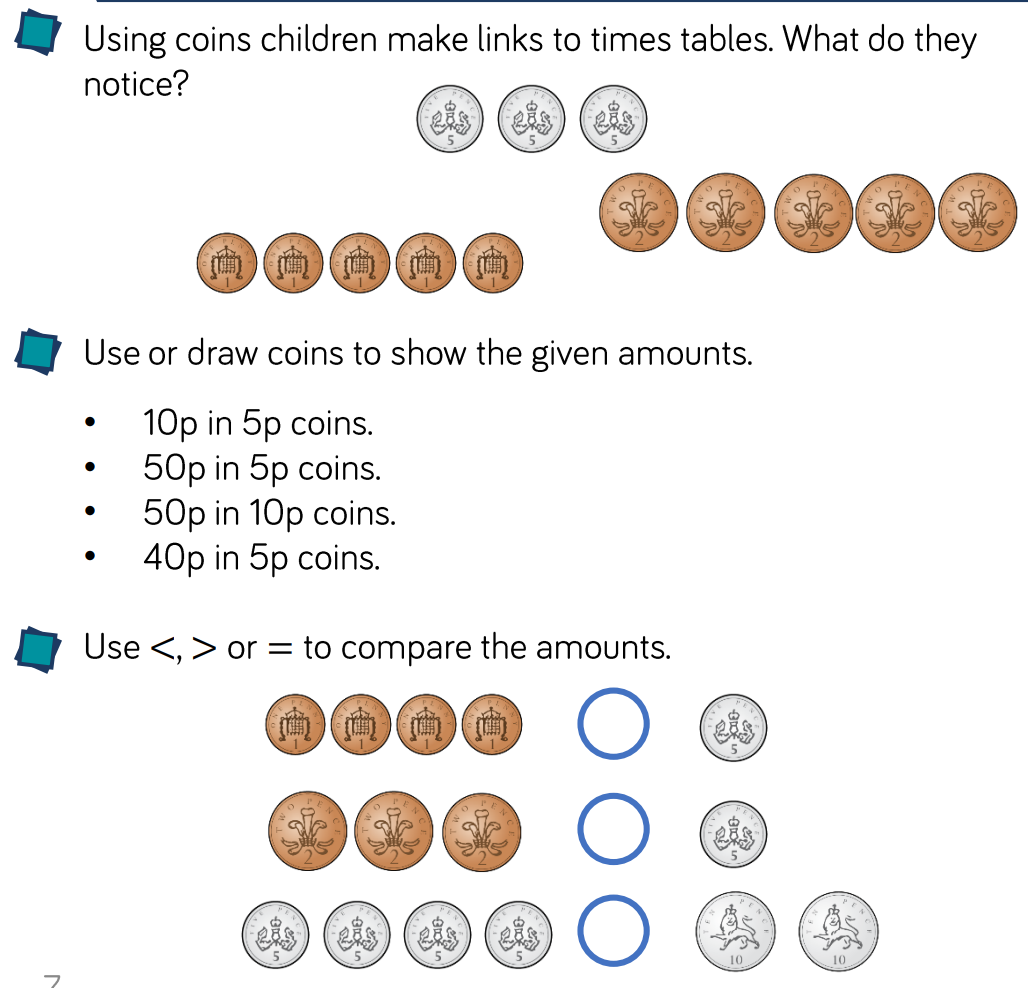 Challenge: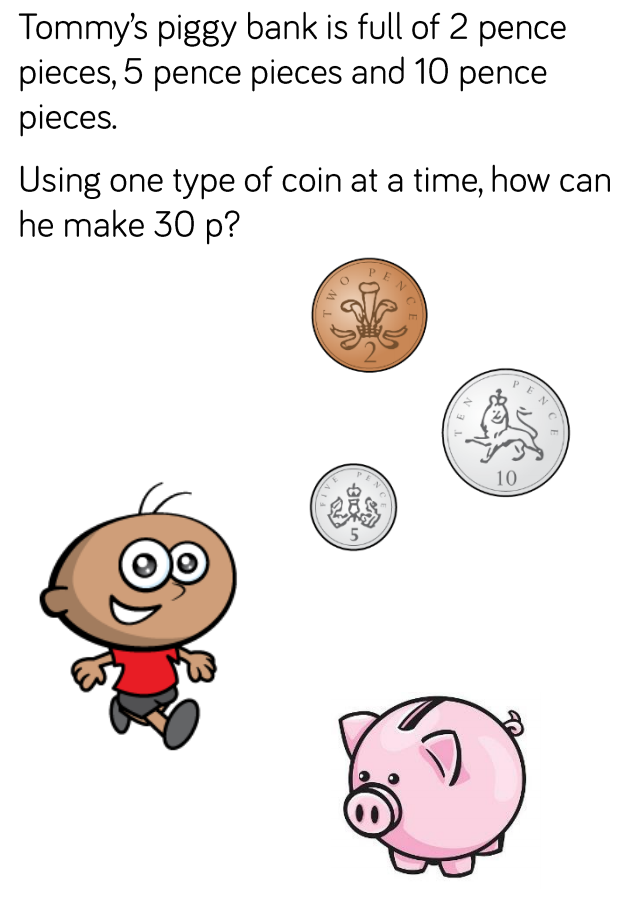 